Rationale for RAG rating:Green – no issues - project is on target, within budget allocations - timescales and to an appropriate quality standard.  Some risks have been identified (recorded on the risk register) but these are low and can be managed.Amber – There are some issues that may affect programme, delivery, cost and/or quality but they are currently being managed and mitigation measures are in place -  Project will be delivered in budget -   Programme manager is satisfied that key stakeholders are aware of delay.  PM has accepted that political/logistical impact will need to be managed. Mitigation measures being implemented.Red – Issues have arisen but at this point appropriate mitigation measures have not been agreed or implemented.  Project delivery timescales have slipped and financial forecasts indicates overspend.  Programme manager/stakeholders are not yet aware of delay or have not accepted that the political/logistical impact on project delivery will need to be managed.  Mitigation measures have not yet been implemented. When agreed they should be outlined in issues log with the appropriate issue owner.Project TitleREFProject LeadBrief Project summaryStageTotal Project Value	Spend to dateQuarter 4 update  (refer to project plan milestones)Project Status (RAG)Fishergate Phase 3 (including western apron)1958Lancashire County CouncilAndrew BarrowAndrew.barrow@lancashire.gov.ukSharon McGuinessSharon.McGuinness@lancashire.gov.ukExtension of the Fishergate Central Gateway public realm to the Bus Station/Guildhall Theatre.On site£8.149M£7.049Planning permission received for Western Apron public realm and contractors started on site 18/03/2019. Construction in 3 phases and due to finish December 2019.Programme dates agreed for remaining Fishergate 3 street works (mainly Tithebarn St) and work will commence on site 07/05/2019 under a full road closure. Works due to finish by mid-November at the absolute latest in light of Christmas embargo.A change request submitted to Growth Deal team along with quarterly claim requesting extension of time to end of Q4 2019/20 (financial completion) in order to finish all works.  It is anticipated that GD Change request will be agreed subject to satisfactory design and as such the RAG status will return to Green.GreenPreston Western Distributor and East West Link Road1988 and 1929Lancashire county CouncilPhil WilsonPhil.Wilson@lancashire.gov.ukMajor new road linking Preston and southern Fylde to the M55 to support new housing development and improve links between the LEP's Enterprise Zones.Business case£186.44-£207.47 (range Jan 2019)£TBCOfficers are advised that the CPO/SRO Inspectors report was received by the Department of Transport on 23rd January 2019. This is positive news as the Inquiry was only formally closed on the 17th December 2018.In February the City Deal Executive formally agreed to 'Support the delivery of the Preston Western Distributor, Cottam Link and East West Link Road to be funded by the City Deal, subject to full approval of the Lancashire Enterprise Partnership and Department for Transport for Growth Deal Funding and agreed to include in the Full Business Case a statement to support thatIn March Lancashire County Council Cabinet formally agreed to 'Support the commitment made by the City Deal Executive to fund the local contribution of the North West Preston Roads Programme, subject to the full approval of the final business case by Lancashire Enterprise Partnership and Department for Transport to release the government funding.Looking forward:Further advice for the Department of Transport is that they expect to issue the Secretary of State's decision by the 3rd April 2020Next milestone are the submission of the Full Business Case for approval of release of the funds by the Lancashire enterprise Partnership on 26th June 2019 followed by the Department of Transport who advise this will be within 8 weeks of the LEP   Key risks or issues:The key risk is the failure to secure the funding approvals. Current indication is that the key Benefit Cost Ratio remains within the High Value for Money category  Significant updates since end of quarter:The decision Notice for the Preston Western Distributor Road CPO has been received with confirmation that the Secretary of State has confirmed the all Orders.GreenNew Hall Lane Local Centre1979Lancashire county CouncilPhil WilsonPhil.Wilson@lancashire.gov.ukOn site The final section has now been programmed for October 2019 amberCottam Parkway1926 Lancashire county CouncilPhil WilsonPhil.Wilson@lancashire.gov.ukConstruction of a new railway station close to Cottam – This project is for the preparation of a Grip 3 business case for the Business case£15m (£350,000 towards Grip 3£)£152,000The business case has now been prepared and received.  It will be retained until a funding opportunity arises. It is informing the Transforming cities fund SOBC which is currently in production.CompleteBroughton Fulwood (corridor north of M5)6413Lancashire county councilJohn GatheralJohn.gatheral@lancashire.gov.uk Public realm and highway improvements at Broughton/A6 as part of the Broughton bypass planning condition.On site£1,943,000£342K in Q4£1,440,835Main village centre public realm upgrade work, including Broughton crossroads, commenced during January 2019. This involves providing wider footways, narrower carriageways and extensive use of natural stone kerbs and paving materials. Works were delayed due to low temperatures in early 2019 and are approximately 2 to 3 weeks behind programme. Additional resources have been applied, this slippage has reduced and works are now progressing well with completion expected towards the end of July 2019. Garstang Road is currently closed south of Broughton Crossroads for which extensive joint communication and publicity (LCC and the Contractor in both cases) has taken place with stakeholders.Public realm works within the village centre will continue to be the main focus into the next quarter. Temporary road closures will continue to be required for which communication and publicity will again be jointly provided by LCC and the Contractor. A cabinet decision regarding a proposed Restricted Parking Zone within the village is expected during June 2019.GreenGuild Wheel upgrade Link – Bluebell Way3005Preston City CouncilRussell ReesAdditional/alternative off highway link to the Guild Wheel£60,000£0A design has been prepared for this scheme but is currently in abeyance until a final budget has been confirmed.  As reported previously officers are aiming to secure additional funding to supplement that agreed in order to fund a suitable scheme.  The additional funding is being sourced via a Deed of Variation that is taking longer to complete than originally anticipated. Future milestones will be affected and delivery is expected to slip by 6 - 9 months from predicted start on site in year 6 Q2.RedGuild Wheel upgrade Link – Watery Lane3004Preston City CouncilRussell ReesImprovements to guild wheel cycle link.£50,000£8,000Works commenced on site on 4th March 2019. By the end of March, a substantial length of side channelling to the road and other drainage works have been undertaken. It is anticipated that substantial completion of the works will now be by the end of the 3rd week in May 2019.GreenGrimsargh Green3002Preston city CouncilMark Taylorm.a.taylor@preston.gov.ukDrainage enhancement scheme Grimsargh Green. Football pitch.£30,000£0The scheme was programmed to complete in Q4 but further guidance received from the Football Association recommends carrying out the work between April and September in order to maximise benefits from the scheme.  Therefore the work has now been scheduled for May.  It is anticipated that the work will be fully complete in Quarter 1.  Scheme is reporting amber due to the delay but no further issues are reported.AmberHutton/higher Penwortham/City Centre corridor2015Lancashire County CouncilRichard AskewThis project will deliver an improvement scheme and complementary initiatives in the centre of Penwortham that supplements the effects of building Penwortham bypassDesignAnticipated value of £2m reported to CDESB 12.3.19Staff time only this quarter.£73,000 PPMSWith regard to published milestones it was anticipated that the concept design would be approved in Q4 – this milestone has not been reached. A strategy has been agreed in principle by partners, concept to follow in Q1 19/20.  This work has been affected by the issues described below.  A second milestones for the planning application to be submitted was also published – this milestone is incorrect. There is not a requirement to submit a planning application. A submission will be made to the Planning Authority in relation to condition 10 'measures to discourage through-traffic passing through Penwortham' placed on the Penwortham Bypass. This will be submitted in Q1 19/20 Other project updates:Consultation responses (317 in total) reviewed and processed into database to capture views/ideas of the consultees. Consultation generated 28 suggested measures to discourage through traffic in the A59 corridor and 32 priorities for Town Centre Improvements which will help inform the on-going design process. Consultation report being reviewed prior to issue.Penwortham Triangle scheme detailed design progressing. The scheme forms part of the eastern end of the Penwortham corridor (Penwortham Brow to Fishergate Hill). The design includes corridor measures to discourage through traffic in both directions, promote walking & cycling and provide bus priority.   Indication of a working budget range of £1.5-2.0 million inclusive of Penwortham Triangle scheme.  Looking forward:Corridor & Town Centre design on-going.Targeting end of May tender of construction works for commencement of works in line with Penwortham Bypass opening. Key Risks or issues:Progress to preparing a design has been affected by the ongoing City Deal Review and uncertainty over the funding position for this programme and scope for this project, with resources prioritised to supporting the progress of agreed City Deal activities. Delivery programme to comply with Penwortham Bypass planning. AmberPenwortham bypass590Lancashire County CouncilPhil WilsonHighways infrastructure improvements to complete the Penwortham bypassOn site£19,454,000£12,675Work has scaled down as the wait is under way for the establishment of the school playing filed. However preparatory work has commenced on the A59 at Howick Cross in anticipation of a concerted effort on the junction construction this summer. Work was principally laying of traffic signal, street lighting and statutory undertakers ducts. 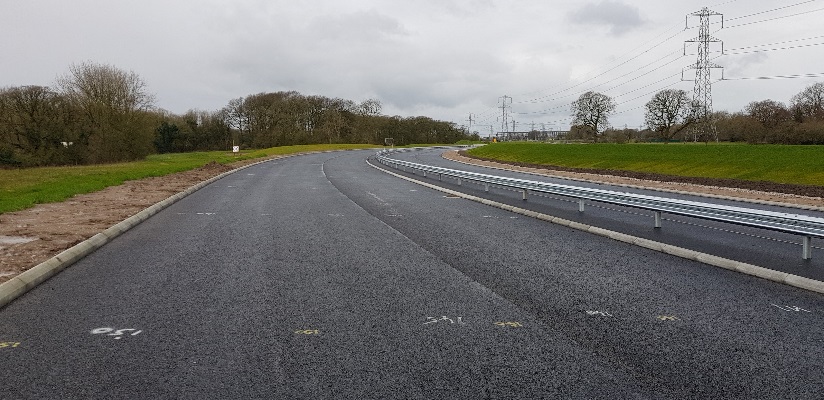 Looking forward:The next major step is the commencement in earnest of the junction construction on the A59 and the handing over of the new playing fields to the school to allow possession to be taken to the existing fields enabling the remainder of the of the bypass and A59 junction to be constructed. Key risks or issues:The playing fields fail to establish sufficiently to enable them to be handed over to the school for use resulting in unknown delays until suitable growth is achieved.GreenCottam to City Centre cycle improvements(was Lancaster Canal Towpath and Tom Benson Way)4317Lancashire County CouncilRichard AskewA cycle improvement scheme connecting Cottam with the City CentreDesign£818,700 less £25,000 paid to CRTStaff costs onlyProject brief shared with Preston City Council for review. Communication with Canal & River Trust with regards to towpath sections of route – these works are to be delivered by CRT. Discussion regarding detailed design ongoing. Design costs not yet provided. LCC to undertake design for remainder of route – design costs not yet provided.  Scheme is now progressing without any issues but remains behind the published programme – amber RAG.AmberSouth Ribble Western Distributor – A582 Dualling1921Lancashire County CouncilMarcus HudsonMarcus.hudson@lancashire.gov.uk Highways improvement scheme involving the dualling of the A582 South Ribble Western Distributor.DesignRough order of magnitude value within the range of £72.51m to £121.30Anticipated value of £250k for SOBC reported to CDESB on 12.3.19£22,390 including junctions and widening works Achievements in this quarter:Continued development of the detailed design and planning application development.  A project inception meeting took place a project board was established with senior suppliers and senior users identified in order to oversee the delivery of this scheme.  The project board is expected to meet regularly, approximately every 5 weeks or as required.  Looking forward:Development of design and submission of planning application in December 2019. Public consultation/Information event to be held in May 2019 Submission of a bid to Transport for the North for inclusion in the schemes put forward for funding under Major Road Network proposals. AmberBamber Bridge Improvements2016Lancashire County CouncilPhil WilsonHighways and public realm improvements on the A6/B5258 On site£3,237,500£2,918,000(excludes final resurfacing costs)Final resurfacing remains has now been programmed for October 2019.AmberCuerden Strategic Site Road Infrastructure7588Lancashire County CouncilChris DysonOn and offsite road infrastructure supporting the development of Cuerden Employment SitePlanning/site safeguarding£TBCStaff and consultants support time has been incurred in line with LCC approvals.Quarter 4 has focussed upon securing the necessary LCC approvals to progress the project following the extensive options review process. Works next quarter will now focus upon off site highways design works around the M65 terminus and slip road. On site designs will be subject to private sector developer selection and an update provided accordingly. Awaiting final outturn costs resulting from safeguarding works.GreenEast Cliff Cycle Link and Bridge3007Preston city CouncilNigel RobertsThis scheme involves support for the East Cliff Bridge replacement allowing construction/improvement of the cycle link.design£200,000 towards bridgeLink from s106 funds£200,000The £200,000 allocation for this scheme refers to the bridge contribution.  With regard to the cycle link, In the last quarter:A Basic scheme design agreed with LCC and Virgin.Outline funding agreed – detailed costs required.  S106 funding identified for delivery of cycle pathGoing forward the scheme will be split to separate out the cycle link element, this will be a separate project.GreenEastway Link RoadTBCLancashire county councilJohn GatheralScheme will deliver a new road, the Eastway Link Road that will connect D'Urton Lane and Eastway in NorthWest PrestonTotal value is £2.06m.Payment from Story Homes £1.3m  Remainder £0.928mCity Deal contribution: cash flow only£0.2mAt its meeting on 14th March 2019 The City Deal Executive and Stewardship Board agreed to add this scheme to the City Deal programme.  Start on site was 29 April with enabling works.  The build programme is expected to complete by 26th November.  It is anticipated until D'Urton Lane section completed on 2nd September.GreenOther projectsExpanded Cities Cultural Development Programme3001Preston City CouncilNigel Roberts£150,000£150,000Following on from last years artist research projects and symposium a website has been which contains documentation of all the events and research created by the artists involved.Gavin Renshaw’s short film and Cycle City map are going to be hosted as a download on the PCC on the Preston City Guild Website which will be accompanied by a press launch.The final stage of The Expanded City will demonstrate the vital role of creativity within the planning and shaping of places through a focus upon social, cultural and physical infrastructure. Informed by the work of artists, it will bring together local diverse communities, politicians, creative practitioners and activists to share expertise and develop new approaches to the provision and planning of places.The core of the work will be a number of free open events, which will focus on three themes that have developed from the artist research - - Play spaces will explore alternative approaches to the provision of play and leisure spaces.  - Cycling and walking will examine innovative ways in which car-centric legislation can be overcome in favour of sustainable forms of transport.  - Community Co-design and self-build will explore the potential for communities to create their own community spaces, whilst gaining valuable skills and knowledge.Preston City Transport Plan/corridors masterplanning and cycling and walking strategy4519Lancashire County CouncilMarcus HudsonMarcus.hudson@lancashire.gov.uk £285,000Staff time onlyComplete – presentation of findings and next steps made to ExecutivecompleteMoss Side Test Track road infrastructureCase officer: Catherine LewisSouth Ribble Borough Councilclewis@southribble.gov.ukplanningn/an/aThe planning application was deferred by the Planning Committee on 11 March 2019 for two reasons: address the separation distances of a number plots and to seek to improve the affordable housing provision. The application is schedule to be heard by the planning committee on the 5 June 2019.Pickerings Farm link roadCase officer: Janice CrookSouth Ribble Borough Counciljcrook@southribble.gov.uk planningn/an/aThe site has been renamed ‘The Lanes’ by the developer.  A series of pre-application meetings have been held with discussions mainly centering on the CBLR and its accesses.  No agreement has been reached on how the road will link onto Leyland Road as yet although the developers have provided both short-term and long-term options. However, the developers are aiming to submit an outline planning application with access included together with a full application for the CBLR. The Cawsey part of the link road has been delayed due to legal agreements with LCC and will now probably only be completed in Autumn.